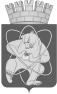 Городской округ«Закрытое административно – территориальное образование  Железногорск Красноярского края»АДМИНИСТРАЦИЯ ЗАТО г. ЖЕЛЕЗНОГОРСКПОСТАНОВЛЕНИЕ      23.05.2023                                                                                                                                             № 964г. ЖелезногорскВ соответствии со статьей 179 Бюджетного кодекса Российской Федерации, Федеральным законом от 06.10.2003 № 131-ФЗ «Об общих принципах организации местного самоуправления в Российской Федерации», Уставом  ЗАТО Железногорск, постановлением Администрации ЗАТО г. Железногорск от 21.08.2013 № 1301 «Об утверждении Порядка принятия решений о разработке, формировании и реализации муниципальных программ ЗАТО  Железногорск»,  ПОСТАНОВЛЯЮ:1. Внести в постановление Администрации ЗАТО г. Железногорск от 06.11.2013 № 1752 «Об утверждении муниципальной программы «Управление муниципальным имуществом ЗАТО Железногорск» следующие изменения:1.1. Приложение № 1 к муниципальной программе «Управление муниципальным имуществом ЗАТО Железногорск» изложить в новой редакции, согласно Приложению № 1 к настоящему постановлению. 	1.2. В приложении № 3 к муниципальной программе «Управление муниципальным имуществом ЗАТО Железногорск»:	1.2.1. Приложение № 2 к подпрограмме «Управление объектами Муниципальной казны ЗАТО Железногорск» изложить в новой редакции, согласно приложению № 2 к настоящему постановлению.	2. Управлению внутреннего контроля Администрации ЗАТО г. Железногорск (В.Г. Винокурова) довести настоящее постановление до сведения населения через газету «Город и горожане». 3. Отделу общественных связей Администрации ЗАТО г. Железногорск (И.С. Архипова) разместить настоящее постановление на официальном сайте Администрации ЗАТО г. Железногорск в информационно-телекоммуникационной сети «Интернет».	4. Контроль над исполнением настоящего постановления оставляю за собой. 	5. Настоящее постановление  вступает в силу после его официального опубликования.Глава ЗАТО  г. Железногорск						Д.М. ЧернятинНачальник КУМИ Администрации ЗАТО г. Железногорск								О.В. ЗахароваО внесении изменений в  постановление Администрации ЗАТО г. Железногорск от 06.11.2013 № 1752 «Об утверждении муниципальной программы «Управление муниципальным имуществом ЗАТО Железногорск»Приложение №1к постановлению Администрации  ЗАТО Железногорск  от 23.05.2023  № 964Приложение №1к муниципальной программе"Управление муниципальным имуществом ЗАТО Железногорск"Информация о ресурсном обеспечении муниципальной программы за счет средств местного бюджета, в том числе средств, поступивших из бюджетов других уровней бюджетной системыПриложение №1к постановлению Администрации  ЗАТО Железногорск  от 23.05.2023  № 964Приложение №1к муниципальной программе"Управление муниципальным имуществом ЗАТО Железногорск"Информация о ресурсном обеспечении муниципальной программы за счет средств местного бюджета, в том числе средств, поступивших из бюджетов других уровней бюджетной системыПриложение №1к постановлению Администрации  ЗАТО Железногорск  от 23.05.2023  № 964Приложение №1к муниципальной программе"Управление муниципальным имуществом ЗАТО Железногорск"Информация о ресурсном обеспечении муниципальной программы за счет средств местного бюджета, в том числе средств, поступивших из бюджетов других уровней бюджетной системыПриложение №1к постановлению Администрации  ЗАТО Железногорск  от 23.05.2023  № 964Приложение №1к муниципальной программе"Управление муниципальным имуществом ЗАТО Железногорск"Информация о ресурсном обеспечении муниципальной программы за счет средств местного бюджета, в том числе средств, поступивших из бюджетов других уровней бюджетной системыПриложение №1к постановлению Администрации  ЗАТО Железногорск  от 23.05.2023  № 964Приложение №1к муниципальной программе"Управление муниципальным имуществом ЗАТО Железногорск"Информация о ресурсном обеспечении муниципальной программы за счет средств местного бюджета, в том числе средств, поступивших из бюджетов других уровней бюджетной системыПриложение №1к постановлению Администрации  ЗАТО Железногорск  от 23.05.2023  № 964Приложение №1к муниципальной программе"Управление муниципальным имуществом ЗАТО Железногорск"Информация о ресурсном обеспечении муниципальной программы за счет средств местного бюджета, в том числе средств, поступивших из бюджетов других уровней бюджетной системыПриложение №1к постановлению Администрации  ЗАТО Железногорск  от 23.05.2023  № 964Приложение №1к муниципальной программе"Управление муниципальным имуществом ЗАТО Железногорск"Информация о ресурсном обеспечении муниципальной программы за счет средств местного бюджета, в том числе средств, поступивших из бюджетов других уровней бюджетной системыПриложение №1к постановлению Администрации  ЗАТО Железногорск  от 23.05.2023  № 964Приложение №1к муниципальной программе"Управление муниципальным имуществом ЗАТО Железногорск"Информация о ресурсном обеспечении муниципальной программы за счет средств местного бюджета, в том числе средств, поступивших из бюджетов других уровней бюджетной системыПриложение №1к постановлению Администрации  ЗАТО Железногорск  от 23.05.2023  № 964Приложение №1к муниципальной программе"Управление муниципальным имуществом ЗАТО Железногорск"Информация о ресурсном обеспечении муниципальной программы за счет средств местного бюджета, в том числе средств, поступивших из бюджетов других уровней бюджетной системы(рублей)Наименование показателяКБККБККБККБК2023 год2024 год2025 годИтого на периодНаименование показателяКЦСРКВСРКФСРКВР2023 год2024 год2025 годИтого на периодМуниципальная программа "Управление муниципальным имуществом ЗАТО Железногорск"1400000000181 536 949,95135 190 821,00121 882 821,00438 610 591,95Подпрограмма "Управление объектами Муниципальной казны ЗАТО Железногорск"1410000000146 977 780,00108 426 355,0096 378 355,00351 782 490,00Инвентаризация и паспортизация объектов Муниципальной казны ЗАТО Железногорск и бесхозяйных объектов14100000101 350 000,001 500 000,000,002 850 000,00Администрация закрытого административно-территориального образования город Железногорск14100000100091 350 000,001 500 000,000,002 850 000,00Другие общегосударственные вопросы141000001000901131 350 000,001 500 000,000,002 850 000,00Закупка товаров, работ и услуг для обеспечения государственных (муниципальных) нужд141000001000901132001 350 000,001 500 000,000,002 850 000,00Иные закупки товаров, работ и услуг для обеспечения государственных (муниципальных) нужд141000001000901132401 350 000,001 500 000,000,002 850 000,00Обеспечение приватизации муниципального имущества1410000020353 000,00203 000,000,00556 000,00Администрация закрытого административно-территориального образования город Железногорск1410000020009353 000,00203 000,000,00556 000,00Другие общегосударственные вопросы14100000200090113353 000,00203 000,000,00556 000,00Закупка товаров, работ и услуг для обеспечения государственных (муниципальных) нужд14100000200090113200353 000,00203 000,000,00556 000,00Иные закупки товаров, работ и услуг для обеспечения государственных (муниципальных) нужд14100000200090113240353 000,00203 000,000,00556 000,00Оценка рыночной стоимости муниципального имущества1410000030245 000,00245 000,000,00490 000,00Администрация закрытого административно-территориального образования город Железногорск1410000030009245 000,00245 000,000,00490 000,00Другие общегосударственные вопросы14100000300090113245 000,00245 000,000,00490 000,00Закупка товаров, работ и услуг для обеспечения государственных (муниципальных) нужд14100000300090113200245 000,00245 000,000,00490 000,00Иные закупки товаров, работ и услуг для обеспечения государственных (муниципальных) нужд14100000300090113240245 000,00245 000,000,00490 000,00Ремонт объектов муниципальной казны14100000602 000 000,000,000,002 000 000,00Администрация закрытого административно-территориального образования город Железногорск14100000600092 000 000,000,000,002 000 000,00Другие общегосударственные вопросы141000006000901132 000 000,000,000,002 000 000,00Закупка товаров, работ и услуг для обеспечения государственных (муниципальных) нужд141000006000901132002 000 000,000,000,002 000 000,00Иные закупки товаров, работ и услуг для обеспечения государственных (муниципальных) нужд141000006000901132402 000 000,000,000,002 000 000,00Уплата административных штрафов и прочих платежей1410000110200 000,000,000,00200 000,00Администрация закрытого административно-территориального образования город Железногорск1410000110009200 000,000,000,00200 000,00Другие общегосударственные вопросы14100001100090113200 000,000,000,00200 000,00Иные бюджетные ассигнования14100001100090113800200 000,000,000,00200 000,00Уплата налогов, сборов и иных платежей14100001100090113850200 000,000,000,00200 000,00Содержание муниципального жилого фонда14100001501 479 086,001 479 086,001 479 086,004 437 258,00Администрация закрытого административно-территориального образования город Железногорск14100001500091 479 086,001 479 086,001 479 086,004 437 258,00Другие общегосударственные вопросы141000015000901131 479 086,001 479 086,001 479 086,004 437 258,00Закупка товаров, работ и услуг для обеспечения государственных (муниципальных) нужд14100001500090113200120 000,00120 000,00120 000,00360 000,00Иные закупки товаров, работ и услуг для обеспечения государственных (муниципальных) нужд14100001500090113240120 000,00120 000,00120 000,00360 000,00Социальное обеспечение и иные выплаты населению141000015000901133001 359 086,001 359 086,001 359 086,004 077 258,00Публичные нормативные выплаты гражданам несоциального характера141000015000901133301 359 086,001 359 086,001 359 086,004 077 258,00Взносы на капитальный ремонт общего имущества в многоквартирном доме14100001708 270 545,000,000,008 270 545,00Администрация закрытого административно-территориального образования город Железногорск14100001700098 270 545,000,000,008 270 545,00Другие общегосударственные вопросы141000017000901138 270 545,000,000,008 270 545,00Закупка товаров, работ и услуг для обеспечения государственных (муниципальных) нужд141000017000901132008 270 545,000,000,008 270 545,00Иные закупки товаров, работ и услуг для обеспечения государственных (муниципальных) нужд141000017000901132408 270 545,000,000,008 270 545,00Софинансирование доли расходов на проведение капитального ремонта дворовой территории, проездов к дворовой территории многоквартирных домов, за помещения, находящихся в собственности ЗАТО Железногорск1410000190100 000,00100 000,000,00200 000,00Администрация закрытого административно-территориального образования город Железногорск1410000190009100 000,00100 000,000,00200 000,00Другие общегосударственные вопросы14100001900090113100 000,00100 000,000,00200 000,00Закупка товаров, работ и услуг для обеспечения государственных (муниципальных) нужд14100001900090113200100 000,00100 000,000,00200 000,00Иные закупки товаров, работ и услуг для обеспечения государственных (муниципальных) нужд14100001900090113240100 000,00100 000,000,00200 000,00Содержание и эксплуатация имущества, находящегося в муниципальной собственности и закрепленного на праве оперативного управления за муниципальным учреждением14100002305 143 631,005 143 631,005 143 631,0015 430 893,00Администрация закрытого административно-территориального образования город Железногорск14100002300095 143 631,005 143 631,005 143 631,0015 430 893,00Другие общегосударственные вопросы141000023000901135 143 631,005 143 631,005 143 631,0015 430 893,00Расходы на выплаты персоналу в целях обеспечения выполнения функций государственными (муниципальными) органами, казенными учреждениями, органами управления государственными внебюджетными фондами141000023000901131003 587 848,003 556 348,003 556 348,0010 700 544,00Расходы на выплаты персоналу казенных учреждений141000023000901131103 587 848,003 556 348,003 556 348,0010 700 544,00Закупка товаров, работ и услуг для обеспечения государственных (муниципальных) нужд141000023000901132001 545 283,001 576 783,001 576 783,004 698 849,00Иные закупки товаров, работ и услуг для обеспечения государственных (муниципальных) нужд141000023000901132401 545 283,001 576 783,001 576 783,004 698 849,00Иные бюджетные ассигнования1410000230009011380010 500,0010 500,0010 500,0031 500,00Уплата налогов, сборов и иных платежей1410000230009011385010 500,0010 500,0010 500,0031 500,00Организация содержания и сохранности объектов Муниципальной казны ЗАТО Железногорск, в том числе арендных и свободных от прав третьих лиц141000024068 980 764,0062 958 764,0052 958 764,00184 898 292,00Администрация закрытого административно-территориального образования город Железногорск141000024000968 980 764,0062 958 764,0052 958 764,00184 898 292,00Другие общегосударственные вопросы1410000240009011368 980 764,0062 958 764,0052 958 764,00184 898 292,00Закупка товаров, работ и услуг для обеспечения государственных (муниципальных) нужд1410000240009011320068 952 594,2662 958 764,0052 958 764,00184 870 122,26Иные закупки товаров, работ и услуг для обеспечения государственных (муниципальных) нужд1410000240009011324068 952 594,2662 958 764,0052 958 764,00184 870 122,26Иные бюджетные ассигнования1410000240009011380028 169,740,000,0028 169,74Исполнение судебных актов1410000240009011383028 169,740,000,0028 169,74Уплата судебных расходов1410000250200 000,000,000,00200 000,00Администрация закрытого административно-территориального образования город Железногорск1410000250009200 000,000,000,00200 000,00Другие общегосударственные вопросы14100002500090113200 000,000,000,00200 000,00Закупка товаров, работ и услуг для обеспечения государственных (муниципальных) нужд14100002500090113200200 000,000,000,00200 000,00Иные закупки товаров, работ и услуг для обеспечения государственных (муниципальных) нужд14100002500090113240200 000,000,000,00200 000,00Финансовое обеспечение деятельности муниципальных учреждений141000027037 010 874,0036 796 874,0036 796 874,00110 604 622,00Администрация закрытого административно-территориального образования город Железногорск141000027000937 010 874,0036 796 874,0036 796 874,00110 604 622,00Другие общегосударственные вопросы1410000270009011336 978 874,0036 796 874,0036 796 874,00110 572 622,00Расходы на выплаты персоналу в целях обеспечения выполнения функций государственными (муниципальными) органами, казенными учреждениями, органами управления государственными внебюджетными фондами1410000270009011310032 196 703,0032 196 703,0032 196 703,0096 590 109,00Расходы на выплаты персоналу казенных учреждений1410000270009011311032 196 703,0032 196 703,0032 196 703,0096 590 109,00Закупка товаров, работ и услуг для обеспечения государственных (муниципальных) нужд141000027000901132004 366 671,004 495 171,004 495 171,0013 357 013,00Иные закупки товаров, работ и услуг для обеспечения государственных (муниципальных) нужд141000027000901132404 366 671,004 495 171,004 495 171,0013 357 013,00Иные бюджетные ассигнования14100002700090113800415 500,00105 000,00105 000,00625 500,00Исполнение судебных актов14100002700090113830310 500,000,000,00310 500,00Уплата налогов, сборов и иных платежей14100002700090113850105 000,00105 000,00105 000,00315 000,00Профессиональная подготовка, переподготовка и повышение квалификации1410000270009070532 000,000,000,0032 000,00Закупка товаров, работ и услуг для обеспечения государственных (муниципальных) нужд1410000270009070520032 000,000,000,0032 000,00Иные закупки товаров, работ и услуг для обеспечения государственных (муниципальных) нужд1410000270009070524032 000,000,000,0032 000,00Ремонт объекта, находящегося в муниципальной собственности ЗАТО Железногорск, входящего в состав муниципальной казны ЗАТО Железногорск по адресу: ул.Штефана, 8а141000028021 644 880,000,000,0021 644 880,00Администрация закрытого административно-территориального образования город Железногорск141000028000921 644 880,000,000,0021 644 880,00Другие общегосударственные вопросы1410000280009011321 644 880,000,000,0021 644 880,00Закупка товаров, работ и услуг для обеспечения государственных (муниципальных) нужд1410000280009011320021 644 880,000,000,0021 644 880,00Иные закупки товаров, работ и услуг для обеспечения государственных (муниципальных) нужд1410000280009011324021 644 880,000,000,0021 644 880,00Подпрограмма "Развитие земельных отношений на территории ЗАТО Железногорск"142000000034 559 169,9526 764 466,0025 504 466,0086 828 101,95Организация и проведение работ по землеустройству14200000101 254 275,571 260 000,000,002 514 275,57Администрация закрытого административно-территориального образования город Железногорск14200000100091 254 275,571 260 000,000,002 514 275,57Другие вопросы в области национальной экономики142000001000904121 254 275,571 260 000,000,002 514 275,57Закупка товаров, работ и услуг для обеспечения государственных (муниципальных) нужд142000001000904122001 194 275,571 200 000,000,002 394 275,57Иные закупки товаров, работ и услуг для обеспечения государственных (муниципальных) нужд142000001000904122401 194 275,571 200 000,000,002 394 275,57Иные бюджетные ассигнования1420000010009041280060 000,0060 000,000,00120 000,00Исполнение судебных актов1420000010009041283060 000,0060 000,000,00120 000,00Оказание содействия в реализации мероприятий по развитию земельных отношений на территории ЗАТО Железногорск142000002025 504 466,0025 504 466,0025 504 466,0076 513 398,00Администрация закрытого административно-территориального образования город Железногорск142000002000925 504 466,0025 504 466,0025 504 466,0076 513 398,00Другие общегосударственные вопросы1420000020009011325 504 466,0025 504 466,0025 504 466,0076 513 398,00Расходы на выплаты персоналу в целях обеспечения выполнения функций государственными (муниципальными) органами, казенными учреждениями, органами управления государственными внебюджетными фондами1420000020009011310022 606 947,0022 606 947,0022 606 947,0067 820 841,00Расходы на выплаты персоналу казенных учреждений1420000020009011311022 606 947,0022 606 947,0022 606 947,0067 820 841,00Закупка товаров, работ и услуг для обеспечения государственных (муниципальных) нужд142000002000901132002 896 669,002 896 669,002 896 669,008 690 007,00Иные закупки товаров, работ и услуг для обеспечения государственных (муниципальных) нужд142000002000901132402 896 669,002 896 669,002 896 669,008 690 007,00Иные бюджетные ассигнования14200000200090113800850,00850,00850,002 550,00Уплата налогов, сборов и иных платежей14200000200090113850850,00850,00850,002 550,00Расходы на проведение комплексных кадастровых работ14200L51107 800 428,380,000,007 800 428,38Администрация закрытого административно-территориального образования город Железногорск14200L51100097 800 428,380,000,007 800 428,38Другие вопросы в области национальной экономики14200L511000904127 800 428,380,000,007 800 428,38Закупка товаров, работ и услуг для обеспечения государственных (муниципальных) нужд14200L511000904122007 800 428,380,000,007 800 428,38Иные закупки товаров, работ и услуг для обеспечения государственных (муниципальных) нужд14200L511000904122407 800 428,380,000,007 800 428,38Приложение №2Приложение №2к постановлению Администрации к постановлению Администрации к постановлению Администрации ЗАТО г. ЖелезногорскЗАТО г. Железногорскот 23.05.2023 № 964от 23.05.2023 № 964Приложение № 2Приложение № 2к подпрограмме "Управление объектамик подпрограмме "Управление объектамик подпрограмме "Управление объектамиМуниципальной казны ЗАТО Железногорск"Муниципальной казны ЗАТО Железногорск"Муниципальной казны ЗАТО Железногорск"Перечень мероприятий подпрограммы 1Перечень мероприятий подпрограммы 1Перечень мероприятий подпрограммы 1Перечень мероприятий подпрограммы 1Перечень мероприятий подпрограммы 1Цели, задачи, мероприятия подпрограммыНаименование главного распорядителя бюджетных средствКБК КБК КБК КБК КБК Расходы, рублейРасходы, рублейРасходы, рублейРасходы, рублейОжидаемый результат от реализации подпрограммного мероприятия (в натуральном выражении)Ожидаемый результат от реализации подпрограммного мероприятия (в натуральном выражении)Цели, задачи, мероприятия подпрограммыНаименование главного распорядителя бюджетных средствКЦСРКЦСРКВСРКФСРКВР2023 год2024 год2025 годИтого на периодОжидаемый результат от реализации подпрограммного мероприятия (в натуральном выражении)Ожидаемый результат от реализации подпрограммного мероприятия (в натуральном выражении)Цель подпрограммы: Эффективное использования имущества Муниципальной казны ЗАТО ЖелезногорскЦель подпрограммы: Эффективное использования имущества Муниципальной казны ЗАТО ЖелезногорскЦель подпрограммы: Эффективное использования имущества Муниципальной казны ЗАТО ЖелезногорскЦель подпрограммы: Эффективное использования имущества Муниципальной казны ЗАТО ЖелезногорскЦель подпрограммы: Эффективное использования имущества Муниципальной казны ЗАТО ЖелезногорскЦель подпрограммы: Эффективное использования имущества Муниципальной казны ЗАТО ЖелезногорскЦель подпрограммы: Эффективное использования имущества Муниципальной казны ЗАТО ЖелезногорскЦель подпрограммы: Эффективное использования имущества Муниципальной казны ЗАТО ЖелезногорскЦель подпрограммы: Эффективное использования имущества Муниципальной казны ЗАТО ЖелезногорскЦель подпрограммы: Эффективное использования имущества Муниципальной казны ЗАТО ЖелезногорскЦель подпрограммы: Эффективное использования имущества Муниципальной казны ЗАТО ЖелезногорскЦель подпрограммы: Эффективное использования имущества Муниципальной казны ЗАТО ЖелезногорскЦель подпрограммы: Эффективное использования имущества Муниципальной казны ЗАТО ЖелезногорскЗадача 1: Обеспечение получения доходов от использования имущества Муниципальной казны ЗАТО ЖелезногорскЗадача 1: Обеспечение получения доходов от использования имущества Муниципальной казны ЗАТО ЖелезногорскЗадача 1: Обеспечение получения доходов от использования имущества Муниципальной казны ЗАТО ЖелезногорскЗадача 1: Обеспечение получения доходов от использования имущества Муниципальной казны ЗАТО ЖелезногорскЗадача 1: Обеспечение получения доходов от использования имущества Муниципальной казны ЗАТО ЖелезногорскЗадача 1: Обеспечение получения доходов от использования имущества Муниципальной казны ЗАТО ЖелезногорскЗадача 1: Обеспечение получения доходов от использования имущества Муниципальной казны ЗАТО ЖелезногорскЗадача 1: Обеспечение получения доходов от использования имущества Муниципальной казны ЗАТО ЖелезногорскЗадача 1: Обеспечение получения доходов от использования имущества Муниципальной казны ЗАТО ЖелезногорскЗадача 1: Обеспечение получения доходов от использования имущества Муниципальной казны ЗАТО ЖелезногорскЗадача 1: Обеспечение получения доходов от использования имущества Муниципальной казны ЗАТО ЖелезногорскЗадача 1: Обеспечение получения доходов от использования имущества Муниципальной казны ЗАТО ЖелезногорскЗадача 1: Обеспечение получения доходов от использования имущества Муниципальной казны ЗАТО ЖелезногорскМероприятие  1.1. Инвентаризация и паспортизация объектов Муниципальной казны ЗАТО Железногорск и бесхозяйных объектовАдминистрация ЗАТО г.Железногорск1410000010141000001000901132401 350 000,001 500 000,000,002 850 000,00Постановка объектов казны и бесхозяйных объектов на государственный кадастровый учет, регистрация права собственности не менее 400 объектовПостановка объектов казны и бесхозяйных объектов на государственный кадастровый учет, регистрация права собственности не менее 400 объектовМероприятие 1.2. Обеспечение приватизации муниципального имуществаАдминистрация ЗАТО г.Железногорск141000002014100000200090113240353 000,00203 000,000,00556 000,00Приватизация 20 объектов Муниципальной казны, а также 5 муниципальных предприятийПриватизация 20 объектов Муниципальной казны, а также 5 муниципальных предприятийМероприятие 1.3. Оценка рыночной стоимости муниципального имуществаАдминистрация ЗАТО г.Железногорск141000003014100000300090113240245 000,00245 000,000,00490 000,00Оценка 100 бесхозяйных объектов в целях постановки на бюджетный учет, заключение 100 договоров аренды муниципального имуществаОценка 100 бесхозяйных объектов в целях постановки на бюджетный учет, заключение 100 договоров аренды муниципального имуществаЗадача 2.Проведение мероприятий  по обеспечению надлежащего содержания и сохранности имущества Муниципальной казны ЗАТО Железногорск, усиление контроля за использованием муниципального имуществаЗадача 2.Проведение мероприятий  по обеспечению надлежащего содержания и сохранности имущества Муниципальной казны ЗАТО Железногорск, усиление контроля за использованием муниципального имуществаЗадача 2.Проведение мероприятий  по обеспечению надлежащего содержания и сохранности имущества Муниципальной казны ЗАТО Железногорск, усиление контроля за использованием муниципального имуществаЗадача 2.Проведение мероприятий  по обеспечению надлежащего содержания и сохранности имущества Муниципальной казны ЗАТО Железногорск, усиление контроля за использованием муниципального имуществаЗадача 2.Проведение мероприятий  по обеспечению надлежащего содержания и сохранности имущества Муниципальной казны ЗАТО Железногорск, усиление контроля за использованием муниципального имуществаЗадача 2.Проведение мероприятий  по обеспечению надлежащего содержания и сохранности имущества Муниципальной казны ЗАТО Железногорск, усиление контроля за использованием муниципального имуществаЗадача 2.Проведение мероприятий  по обеспечению надлежащего содержания и сохранности имущества Муниципальной казны ЗАТО Железногорск, усиление контроля за использованием муниципального имуществаЗадача 2.Проведение мероприятий  по обеспечению надлежащего содержания и сохранности имущества Муниципальной казны ЗАТО Железногорск, усиление контроля за использованием муниципального имуществаЗадача 2.Проведение мероприятий  по обеспечению надлежащего содержания и сохранности имущества Муниципальной казны ЗАТО Железногорск, усиление контроля за использованием муниципального имуществаЗадача 2.Проведение мероприятий  по обеспечению надлежащего содержания и сохранности имущества Муниципальной казны ЗАТО Железногорск, усиление контроля за использованием муниципального имуществаЗадача 2.Проведение мероприятий  по обеспечению надлежащего содержания и сохранности имущества Муниципальной казны ЗАТО Железногорск, усиление контроля за использованием муниципального имуществаЗадача 2.Проведение мероприятий  по обеспечению надлежащего содержания и сохранности имущества Муниципальной казны ЗАТО Железногорск, усиление контроля за использованием муниципального имуществаЗадача 2.Проведение мероприятий  по обеспечению надлежащего содержания и сохранности имущества Муниципальной казны ЗАТО Железногорск, усиление контроля за использованием муниципального имуществаМероприятие 2.1. Ремонт объектов муниципальной казны Администрация ЗАТО г.Железногорск1410000060141000006000901132402 000 000,000,000,002 000 000,00Содержание нежилых объектов Муниципальной казны ЗАТО Железногорск в надлежащем техническом состоянииСодержание нежилых объектов Муниципальной казны ЗАТО Железногорск в надлежащем техническом состоянииМероприятие 2.2. Уплата административных штрафов  и прочих платежейАдминистрация ЗАТО г.Железногорск141000011014100001100090113850200 000,000,000,00200 000,00Исполнение судебных актов РФИсполнение судебных актов РФМероприятие 2.3. Содержание муниципального жилого фондаХ14100001501410000150ХХХ1 479 086,001 479 086,001 479 086,004 437 258,00Содержание в надлежащем состоянии муниципального жилого фондаСодержание в надлежащем состоянии муниципального жилого фондаМероприятие 2.3. Содержание муниципального жилого фондаАдминистрация ЗАТО г.Железногорск141000015014100001500090113240120 000,00120 000,00120 000,00360 000,00Содержание в надлежащем состоянии муниципального жилого фондаСодержание в надлежащем состоянии муниципального жилого фондаМероприятие 2.3. Содержание муниципального жилого фондаАдминистрация ЗАТО г.Железногорск1410000150141000015000901133301 359 086,001 359 086,001 359 086,004 077 258,00Содержание в надлежащем состоянии муниципального жилого фондаСодержание в надлежащем состоянии муниципального жилого фондаМероприятие 2.4. Взносы на капитальный ремонт общего имущества в многоквартирном домеАдминистрация ЗАТО г.Железногорск1410000170141000017000901132408 270 545,000,000,008 270 545,00Взносы в РФКК за объекты муниципальной собственности Взносы в РФКК за объекты муниципальной собственности Мероприятие 2.5. Софинансирование доли расходов на проведение капитального ремонта дворовой территории, проездов к дворовой территории многоквартирных домов, за помещения, находящиеся в собственности ЗАТО ЖелезногорскАдминистрация ЗАТО г.Железногорск141000019014100001900090113240100 000,00100 000,000,00200 000,00Будет осуществлено софинансирование ремонта дворовых территории, проездов к дворовым территориям многоквартирных жилых домов, за муниципальные помещения Будет осуществлено софинансирование ремонта дворовых территории, проездов к дворовым территориям многоквартирных жилых домов, за муниципальные помещения Мероприятие 2.6. Содержание и эксплуатация имущества, находящегося в муниципальной собственности и закрепленного на праве оперативного управления за муниципальным учреждениемХ14100002301410000230ХХХ5 143 631,005 143 631,005 143 631,0015 430 893,00Обеспечение содержания и эксплуатация гидротехнических сооружений, закрепленных за МКУ «УИК»Обеспечение содержания и эксплуатация гидротехнических сооружений, закрепленных за МКУ «УИК»Мероприятие 2.6. Содержание и эксплуатация имущества, находящегося в муниципальной собственности и закрепленного на праве оперативного управления за муниципальным учреждениемАдминистрация ЗАТО г.Железногорск1410000230141000023000901131103 587 848,003 556 348,003 556 348,0010 700 544,00Обеспечение содержания и эксплуатация гидротехнических сооружений, закрепленных за МКУ «УИК»Обеспечение содержания и эксплуатация гидротехнических сооружений, закрепленных за МКУ «УИК»Мероприятие 2.6. Содержание и эксплуатация имущества, находящегося в муниципальной собственности и закрепленного на праве оперативного управления за муниципальным учреждениемАдминистрация ЗАТО г.Железногорск1410000230141000023000901132401 545 283,001 576 783,001 576 783,004 698 849,00Обеспечение содержания и эксплуатация гидротехнических сооружений, закрепленных за МКУ «УИК»Обеспечение содержания и эксплуатация гидротехнических сооружений, закрепленных за МКУ «УИК»Мероприятие 2.6. Содержание и эксплуатация имущества, находящегося в муниципальной собственности и закрепленного на праве оперативного управления за муниципальным учреждениемАдминистрация ЗАТО г.Железногорск14100002301410000230009011385010 500,0010 500,0010 500,0031 500,00Обеспечение содержания и эксплуатация гидротехнических сооружений, закрепленных за МКУ «УИК»Обеспечение содержания и эксплуатация гидротехнических сооружений, закрепленных за МКУ «УИК»Мероприятие 2.7 Организация содержания и сохранности  объектов Муниципальной казны ЗАТО Железногорск, в том числе арендных и свободных от прав третьих лицХ14100002401410000240ХХХ68 980 764,0062 958 764,0052 958 764,00184 898 292,00Содержание нежилых объектов Муниципальной казны ЗАТО Железногорск в надлежащем техническом состоянии Содержание нежилых объектов Муниципальной казны ЗАТО Железногорск в надлежащем техническом состоянии Мероприятие 2.7 Организация содержания и сохранности  объектов Муниципальной казны ЗАТО Железногорск, в том числе арендных и свободных от прав третьих лицАдминистрация ЗАТО г.Железногорск14100002401410000240009011324068 952 594,2662 958 764,0052 958 764,00184 870 122,26Содержание нежилых объектов Муниципальной казны ЗАТО Железногорск в надлежащем техническом состоянии Содержание нежилых объектов Муниципальной казны ЗАТО Железногорск в надлежащем техническом состоянии Мероприятие 2.7 Организация содержания и сохранности  объектов Муниципальной казны ЗАТО Железногорск, в том числе арендных и свободных от прав третьих лицАдминистрация ЗАТО г.Железногорск14100002401410000240009011383028 169,740,000,0028 169,74Содержание нежилых объектов Муниципальной казны ЗАТО Железногорск в надлежащем техническом состоянии Содержание нежилых объектов Муниципальной казны ЗАТО Железногорск в надлежащем техническом состоянии Мероприятие 2.8.                  Уплата судебных расходовАдминистрация ЗАТО г.Железногорск141000025014100002500090113240200 000,000,000,00200 000,00Оплата судебных расходовОплата судебных расходовМероприятие 2.9. Финансовое обеспечение деятельности муниципальных учрежденийХ14100002701410000270ХХХ37 010 874,0036 796 874,0036 796 874,00110 604 622,00Мероприятие 2.9. Финансовое обеспечение деятельности муниципальных учрежденийАдминистрация ЗАТО г.Железногорск14100002701410000270009011311032 196 703,0032 196 703,0032 196 703,0096 590 109,00Мероприятие 2.9. Финансовое обеспечение деятельности муниципальных учрежденийАдминистрация ЗАТО г.Железногорск1410000270141000027000901132404 366 671,004 495 171,004 495 171,0013 357 013,00Мероприятие 2.9. Финансовое обеспечение деятельности муниципальных учрежденийАдминистрация ЗАТО г.Железногорск141000027014100002700090113830310 500,000,000,00310 500,00Мероприятие 2.9. Финансовое обеспечение деятельности муниципальных учрежденийАдминистрация ЗАТО г.Железногорск141000027014100002700090113850105 000,00105 000,00105 000,00315 000,00Мероприятие 2.9. Финансовое обеспечение деятельности муниципальных учрежденийАдминистрация ЗАТО г.Железногорск14100002701410000270009070524032 000,000,000,0032 000,00Мероприятие 2.10. Ремонт объекта, находящегося в муниципальной собственности ЗАТО Железногорск, входящего в состав  муниципальной казны ЗАТО Железногорск по адресу:ул.Штефана, 8аАдминистрация ЗАТО г.Железногорск14100002801410000280009011324021 644 880,000,000,0021 644 880,00Будет осуществлен ремонт здания военкоматаБудет осуществлен ремонт здания военкоматаИтого по подпрограммеХ14100000001410000000ХХХ146 977 780,00108 426 355,0096 378 355,00351 782 490,00в том числе:Главный распорядитель бюджетных средств Администрация ЗАТО г.Железногорск14100000001410000000009ХХ146 977 780,00108 426 355,0096 378 355,00351 782 490,00Начальник КУМИ Администрации ЗАТО г. ЖелезногорскНачальник КУМИ Администрации ЗАТО г. ЖелезногорскНачальник КУМИ Администрации ЗАТО г. ЖелезногорскНачальник КУМИ Администрации ЗАТО г. ЖелезногорскО.В. ЗахароваО.В. Захарова